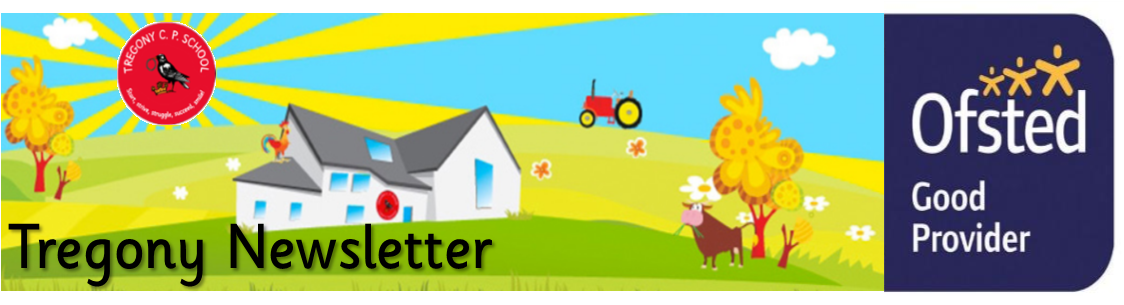 Friday 7th January 2020Dear Parents/Carers,Welcome back to the Spring term, I hope you all had a wonderful Christmas with your children and a Happy New Year! It has been lovely talking to pupils this week about their Christmas break.I am pleased to say that our pupils have returned to school brilliantly.  They have started their new topics with excitement and enthusiasm.  Porthcurnick discovered that a dragon had visited their class and left a dragon egg and they are currently writing newspaper reports about this. Summers Class have a visiting superhero who is leaving mysterious clues each day. Our new mathematics structure is working well and both pupils and teachers have adapted to this well. Mr Marriott and myself will be having a learning walk next week, to see how pupils are responding to the change.As you are aware, swimming has now changed to a Wednesday afternoon.  This worked well and doesn’t interrupt our usual morning routine. I was delighted to hear that supervising staff have commented on the exceptional behaviour and good manners from pupils in Porthcurnick and Porthluney classes.  Please see the revised timetable below.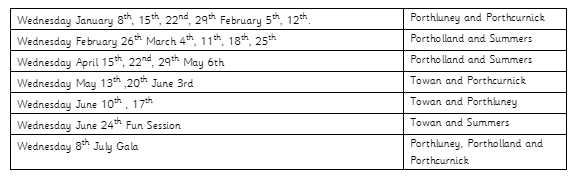 For your information, due to a change in working hours, the School Office will be closed on a Friday afternoon.  In the event of an emergency please call this number 07394 818636. This number should also be used as the first point of contact during Wrap-around-care hours for parents utilising this facility.Please can I ask that all pupils have their full PE kit in school all week.  This does not include sports wear but should consist of black shorts, a white tee shirt and trainers or plimsolls. May we also politely request that all uniform is named, we have a lot of uniform in our lost property which could be returned to the rightful owners if it were named. Thank you.Please remember that the library will be open each Monday lunchtime so please encourage your child to change to utilise this facility. Kate Douglass Headteacher.Dear Parents/Carers,Welcome back to the Spring term, I hope you all had a wonderful Christmas with your children and a Happy New Year! It has been lovely talking to pupils this week about their Christmas break.I am pleased to say that our pupils have returned to school brilliantly.  They have started their new topics with excitement and enthusiasm.  Porthcurnick discovered that a dragon had visited their class and left a dragon egg and they are currently writing newspaper reports about this. Summers Class have a visiting superhero who is leaving mysterious clues each day. Our new mathematics structure is working well and both pupils and teachers have adapted to this well. Mr Marriott and myself will be having a learning walk next week, to see how pupils are responding to the change.As you are aware, swimming has now changed to a Wednesday afternoon.  This worked well and doesn’t interrupt our usual morning routine. I was delighted to hear that supervising staff have commented on the exceptional behaviour and good manners from pupils in Porthcurnick and Porthluney classes.  Please see the revised timetable below.For your information, due to a change in working hours, the School Office will be closed on a Friday afternoon.  In the event of an emergency please call this number 07394 818636. This number should also be used as the first point of contact during Wrap-around-care hours for parents utilising this facility.Please can I ask that all pupils have their full PE kit in school all week.  This does not include sports wear but should consist of black shorts, a white tee shirt and trainers or plimsolls. May we also politely request that all uniform is named, we have a lot of uniform in our lost property which could be returned to the rightful owners if it were named. Thank you.Please remember that the library will be open each Monday lunchtime so please encourage your child to change to utilise this facility. Kate Douglass Headteacher.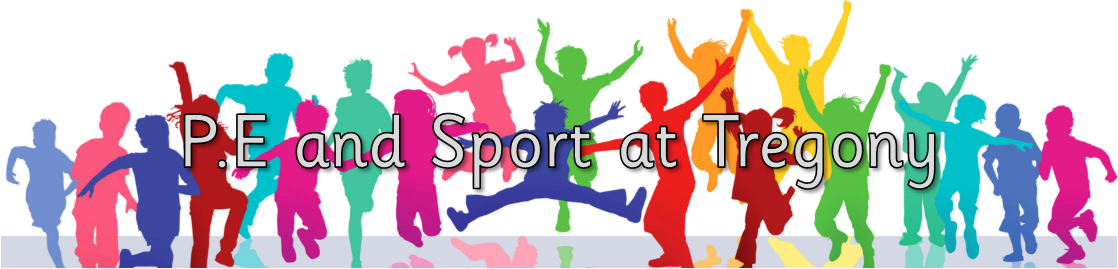 We had an excellent swimming session this week at our new afternoon time. All pupils were working really hard and it was great to see so many having made an improvement already. Please can I ask that all children have goggles as this encourages them to put their heads in the water and also protects their eyes from the water.Cross country letters went out this week; if your child is taking part, please can you ensure that they have enough warm clothes for before and after their race. The organisers have also added in another race for 30th January, to replace the cancelled event from last month.Gerrans and St Mawes Football club are currently looking for new players for their U11 (Y6) team. Please see the poster at the end of the newsletter for more information.Miss MulroyP.E leadWe had an excellent swimming session this week at our new afternoon time. All pupils were working really hard and it was great to see so many having made an improvement already. Please can I ask that all children have goggles as this encourages them to put their heads in the water and also protects their eyes from the water.Cross country letters went out this week; if your child is taking part, please can you ensure that they have enough warm clothes for before and after their race. The organisers have also added in another race for 30th January, to replace the cancelled event from last month.Gerrans and St Mawes Football club are currently looking for new players for their U11 (Y6) team. Please see the poster at the end of the newsletter for more information.Miss MulroyP.E lead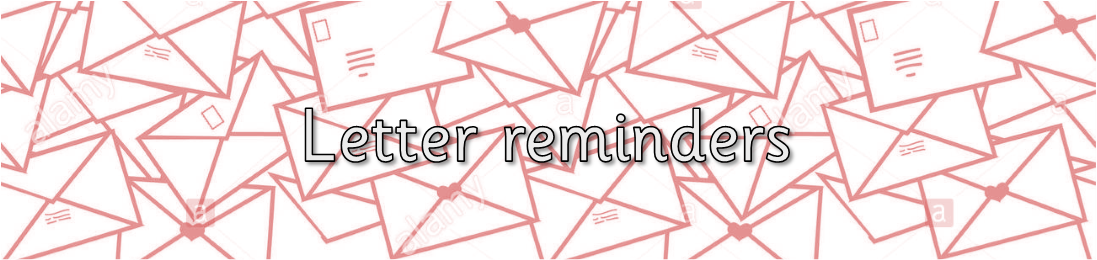 Swimming datesClubs letterKey Stage 1 and Key Stage 2 Family Learning SATS group.Class letters/homework and spellingsCross country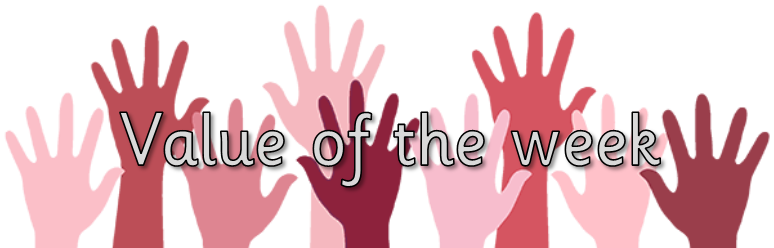 Value of the Week: Responsibility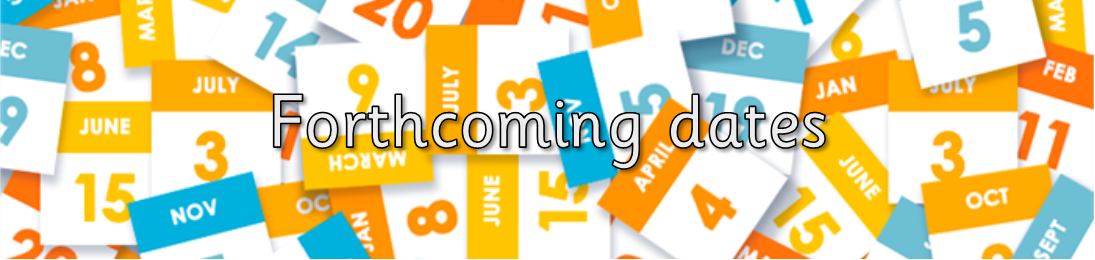 Finally, don’t forget to check our website for school related information, which we are in the process of updating.  You can also add us on Facebook to keep up-to-date with news, reminders and photosTuesday 14th January - Key Stage 1 and Key Stage 2 Family Learning SATS group.Wednesday 26th February - Parents Evening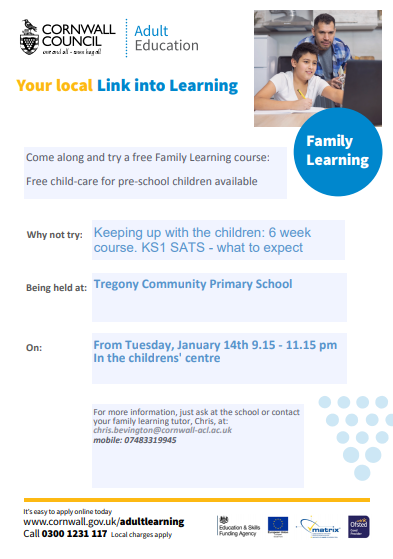 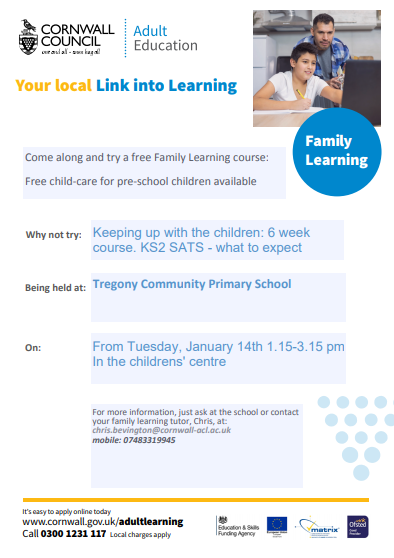 Finally, don’t forget to check our website for school related information, which we are in the process of updating.  You can also add us on Facebook to keep up-to-date with news, reminders and photosTuesday 14th January - Key Stage 1 and Key Stage 2 Family Learning SATS group.Wednesday 26th February - Parents Evening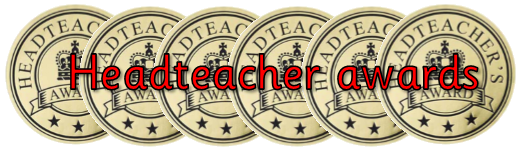 Sennen Fanshawe and Tyler Varley for super phonics work.Riley Filbey for excellent effort with handwritingEva Rothwell and Ollie Baker for super handwriting and use of speech marks when writing newspaper reportsLily Charles for a super story map of The Hungry CaterpillarBrandon Rescoral for writing his name independently.Riley Kinglsey-Heath and Ruby Keast for super observations during their scientific work on sound.Towan: Jasper Wicks for being a super helper, following instructions, giving everything a go and being an absolute pleasure to teach this week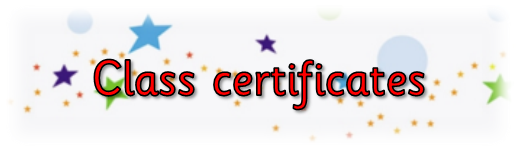 Summers: Sienna Andrew, Merryn Floyd-Norris, Hope Baker and Hetty Rothwell for settling well into Summers ClassPorthcurnick: Curtis Andrew for super manners, behaviour for learning and an excellent attitude towards his workPortholland: Ithan Hancock for a caring and supportive attitude during ukulele lessons.Porthluney:  Joseph Hardiker for writing an excellent report about The Blitz, containing accurate, ambitious punctuationP.E: Riley Filbey for excellent independant swimming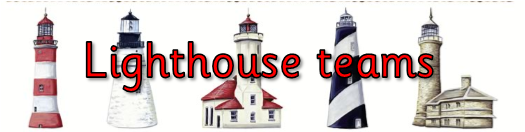 Godrevy: 101Trevose: 48St Antony: 169Lizard: 131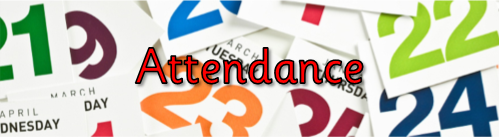 Towan: 94.78%Summers: 93.31%Porthcurnick:  96.92%Portholland: 99.31%Porthluney: 96.21%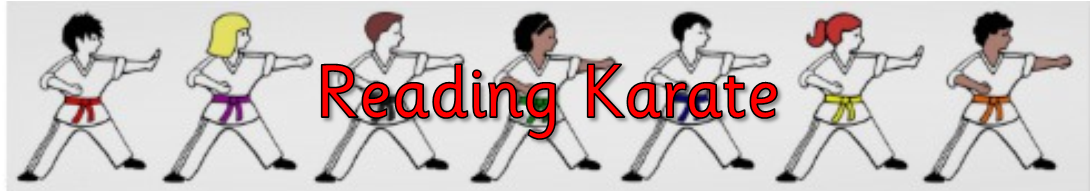 White band:  Hope Baker, Isaac Scholes, Neil Charles, Chester Merchant Yellow band:  Lowenna Collins, Alfie Whale, Ollie Baker, Isabella Bonney, Oliver LockyerOrange band: Wilf Ollerearnshaw, Sennen Fanshawe, Merryn Floyd-Norris, Noah Punch, Isobel Curgenven, Saskia Curgenven, William Wilson, Samuel Broomhead, Bella Curgenven, Jan Jedrysiak, George Collins, Rosie Curgenven, Summer Gibson, Lola Blades, Matthew Dinsdale, Ethan Humphreys, Caitlin Beel, Jasper WicksBlue band: Sienna Andrew, Annalea Macrae, Tabitha Curtis, Annabelle Coghlan, Riley Filbey, Tyler Williams, Joseph Hardiker, Amie Grunberger Miles, Lydia Tame, Carl Agar, Evarose Punton, Merryn Knight, Mathilde Knight, Matilda Curtis, Emily Ives, Elowyn Appleyard, Lawrie Agar, Ashton Cookman, Thomas Michell, Otis Wilson, Toby RounsevelGreen band: Finn Lury, Jack Filbey, Henry Baker, Frank Wright Linch, Rory Hammond, Gabriel WelchBrown band: TaylanBlack band: 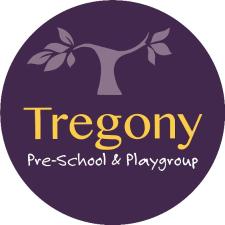 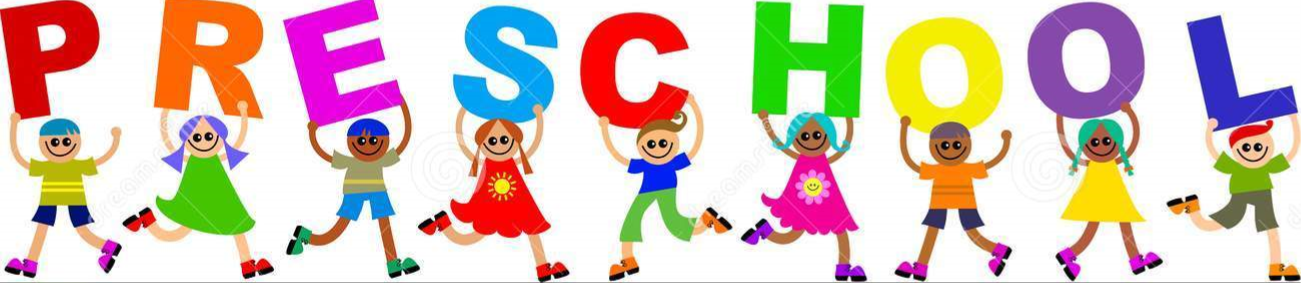 Star of the week - Olive Wilson, Lillie Cement and Logan Rescorla for setting into pre-school so well on their first days.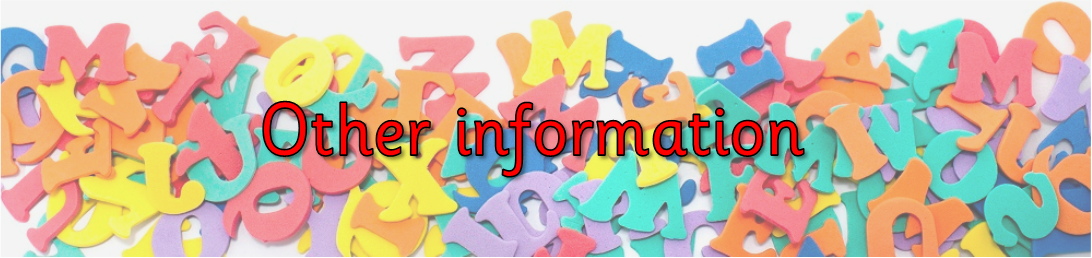 St Anthony’s Noyse, the wind band on the RoselandDo you play a wind or brass instrument? St Anthony’s Noyse band would love to welcome you along for a taster session with them! Ensemble playing is a great way to meet with other musicians, and have fun along the way. All wind and brass, (flute, clarinet, oboe, bassoon, trumpet, cornet, trombone, tuba, euphonium, horns) any age and ability. We would especially like to hear from some younger musicians, and any parents that fancy a go too. For further details, please see Karen Green, or telephone Pam Carbis on 01872 501339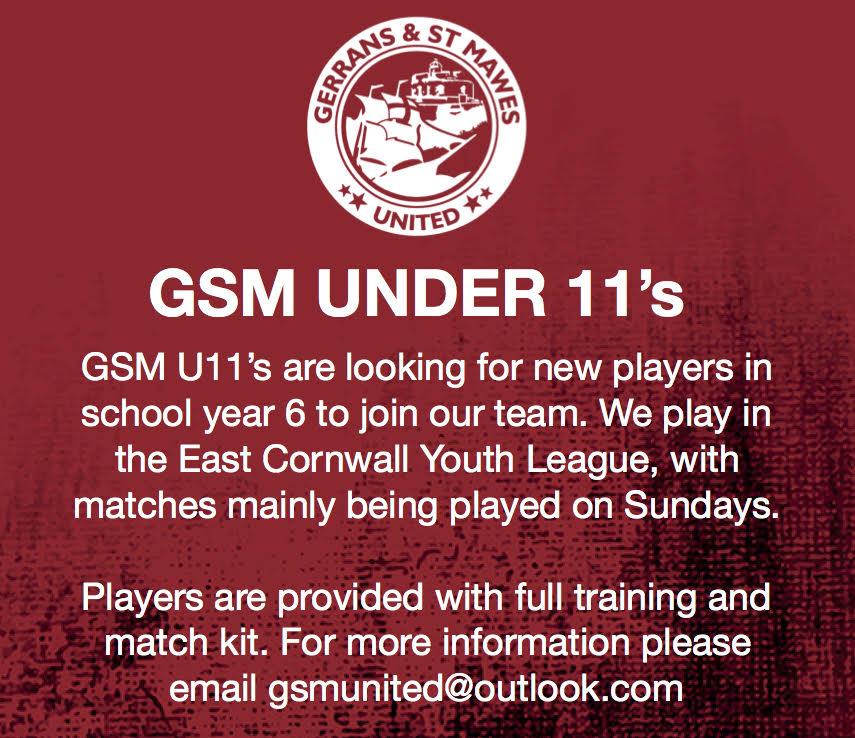 